TEMPLATE COVID-19 RISK ASSESSMENT –  RETURN OF COMMUNITY NETBALLThis template covers netball league and competitions only. Further risk assessment templates are avaiable for Training & Session Organisers and for Tournament Organisers.What is COVID-19?Coronavirus disease 2019 (COVID-19) is a respiratory illness that affects your lungs and airways. It is caused by a virus called Coronavirus and affected individuals can display a range of symptoms from mild to severe illness and death for confirmed cases. Affected people can also be entirely asymptomatic. Transmission is by respiratory droplets and direct contact. This Risk Assessment template must be considered alongside current Government guidance (https://www.gov.uk/guidance/working-safely-during-covid-19/events-and-attractions) as well as guidance from England Netball (https://www.englandnetball.co.uk/document/managing-covid-19-within-netball/). Netball Organisations should also consider their existing Health & Safety documents alongside this, and these should be kept under continual review. The COVID-19 Officer for your club, league, county or region will need to ensure that this risk assessment remains up to date and in line with both latest Government guidance as well as England Netball’s latest guidance. Our league/competition name: Croydon Netball League Our COVID-19 Officer is: Jackie RowlandWho is carrying out this assessment? Jackie Rowland/CNL Committee This activity takes place at Shirley High School/Coome Wood SchoolDate of the Risk Assessment 9.8.21We will review this risk assessment next on: 9th January 2022What are the Risks?Who might they affect?General controls to be put in placeActivity specific controls to be put in placeIs it complete?If an individual tests positive within 48 hours of attending netball activity where standard netball rules were used, it is highly likely that NHS contact tracers will identify all other players on the court, coaches and officials as close contacts.  To minimise the risk of COVID-19 transmission, they would then need to self-isolate for 10 days.All on court- Players, coaches, officials, volunteers The modified rules have resulted in relatively low transmission rates within netball, so netball competition organisers may wish to continue using them.If an individual tests positive within 48 hours of attending netball competition where COVID-19 rule modifications were used, it will be less likely that NHS Test and Trace will identify others as close contacts and there will not be a need to self-isolate.Government’s self-isolation rules are due to change on the 16th August.Committee have recommended 4 x 12 mins for Part 1 and to be reviewed on 9/1/22 and standard rules; According to EN guidance, teams must report cases to EN when 2 or more.League guidance to include notification to Jackie Rowland, who will then consult the Committee and appropriate notifications made if requiredGovernment track and trace – no self-isolation if double vaccinated – need PCR test.  The risk of transmission is increased by players playing multiple games in one day.All on court- Players, coaches, officials, volunteersPlayers are aware that whilst there is no limit of lengths of games or number of matches/training within one day, increased contact time and increased interactions pose a greater risk of transmission of COVID-19.The Committee are recommending that time is given between each time slot for teams to vacate the courts and to arrive on court with the change in the duration of the games.  Increase in the number of injuries sustained by players and officialsPlayers and officialsFitness levels of players and officials and time away from court should be considered in competition planning.Players should complete a full warm up and cool down before and after every netball match.The Committee are recommending that time is given between each time slot for teams to vacate the courts and to arrive on court with the change in the duration of the games.  An injury is sustained and requires first aidPlayers, coaches, officials, first aiderHands to be sanitised before and after matchesRecommendation- sanitising hands also encouraged at every break or quarter timeRecommendation- first aid to be administered with non-surgical face mask and glovesFollow guidance as per St Johns AmbulanceComplete accident report formEnsure any waste is disposed of safelyEach team to have first aid box which includes supply of gloves, masks and hand sanitiserDroplet transmission Players, coaches, officials, volunteers, parents, members of public at venue – none Recommendation- to limit the number of people per netball court (inc players and coaches/ volunteers/officials)Recommendation- to maintain social distancing on arrival at venueRecommendation- to discourage congregation before or after matchesRecommendation- to use one-way systems in place to manage entry and exit onto courtName & contact details of anyone in attendance collected/processed for Test and Trace purposes (stored for minimum 21 days in line with Data Protection Act 2018 and GDPR principles)League fixture list to accommodate gaps – no spectators which will limit attendeesLeague protocols to be reviewed and updated recommending social distancing – at least 1mTeams to leave courts promptly after cleaning ball/posts and warm downCourts to have one way system. Fixture results sheet to include names of any coaches etc in addition to players and umpiresScorers to stand 1m from each otherNo spectators recommended for Part 1 – league protocols to confirm thisPlayers to arrive read to play.Fomite transmission via equipmentPlayers, coaches, officials, volunteers and parentsHand hygiene protocols in place prior to attendance and upon arrival Teams to bring hand sanitiser and wipes to be available during matchesHand sanitisation encouraged during any drinks or water breaksAll equipment including posts to be sanitised before and after each gameTeams to bring their own bibs- washed prior to each game and sharing minimisedWater bottles and whistles must not be shared and any left at end of session should be disposed ofSuitable waste facilities available to dispose wipes and sanitisation materialsEach team to ensure hand hygiene regime is followed – each player/team to have their own sanitiserMatch ball and posts to be sanitised at quarter/half time by home teamEach team to keep control of bibsLeague protocols to advise hand sanitisation at every breakLeague protocols to advise that all items must be cleared including balls/bibs/water bottles etc at end of each fixture including your rubbishEach team/player to be responsible for equipment and any waste removal/storageCompetition and common netball behaviours Players, coaches, officials, volunteers and parentsTwo umpires are required to officiate a matchPlayers are briefed of risks involved with common netball behaviours such as hands in and encouraged to minimiseVerbal reminders from coaches, officials and volunteersLeague protocols to be updated For some people, the risk of COVID-19 is higherPlayers, coaches, officials, volunteers, parentsRecommendation- that high risks groups are aware of the risks involved in netball and have access to the personal risk assessment Participants have the choice if they would like to attend and can ‘opt in’ to competitionThere is no pressure from coaches, club volunteers or other players attend netball competitionClubs to prepare their own protocols to include choice to opt in.Someone returns too soon following a case of COVID-19PlayersUmpiresPlayers are aware of the risks of exercising after a case of COVID-19All persons advised to follow the advice of their GP or Consultant No action for League but League to be aware of any fitness issues for umpiresRisk of someone attending who is displaying symptoms of COVID-19 or living with someone displaying symptoms Players, coaches, officials, volunteers, parentsLeague officialsClear information provided to all members of potential COVID-19 symptomsRecommendation that all within the Netball Family complete regular (twice weekly) Lateral Flow Tests at home to help limit the spread of the virus.Recommendation- health screening is undertaken prior to travelling to activityRecommendation- further verbal health screening before start of matchAny individual displaying symptoms advised to return home, self-isolate and apply for a test online or call 119 League advice to check Government website for latest potential symptomsLeague protocols to recommend LTF testing – but recognising that this cannot be enforced by leagueTeams to take responsibility for checking if anyone has symptoms on the day at arrival to venueFollowing a confirmed positive case close contacts can’t be identifiedAll members of the netball organisationRegisters or records maintained by teams at all netball competition, so that COVID-19 Officers can advise on close contacts of positive casesAdvise anyone attending netball competition to use the NHS Test and Trace QR code displayed within the venue (if one is displayed)Teams to record everyone attending/use their club QR code?Teams to advise Jackie Rowland if confirmed caseJunior players and vulnerable adults Junior players, vulnerable adults, parents of junior players and/or vulnerable adults If using rule modifications increase regularity of social distancing and rule modifications reminders for the youngest players (U11’s)If U18s without vaccine x 2 are playing, clubs need to be awareMovement of peoplePlayers, coaches, officials, volunteers, parents, league officials Recommendation to have traffic flow systems in place to avoid congestionRecommendation to encourage social distancing when not on court, particularly indoorsOne way route to courts to be provided to teamsAll people not playing/umpiring to maintain 1m distance if possibleSpectators increased interactions pose a greater risk of transmission of COVID-19.Players, coaches, officials, volunteers, parents, members of public at venueRecommendation to limit the number of spectators and encourage social distancingRecommendation to encourage the use of face coverings, particularly indoorsRecommendation to implement traffic flow systems to avoid congestionLeague recommend no spectators for Part 1 – to be reviewed on 9/1/22.   Parents of U18 players to be advised to remain in carFomite transmission via surfaces in venue Players, coaches, officials, volunteers, parents, members of public at venueConfirm with venue operator the procedures for the movement of and cleaning of any equipment such as netball posts (and any other large equipment items used at the facility such as tennis post and football goals) Confirm with venue operator rigorous and regular cleaning processes are in place.Confirm with venue operator rigorous cleaning procedures for high contact touch points are in placeRegular disinfection of such heavily used areasRecommendation that venue adheres to PHE Guidance COVID-19 Cleaning in a non-healthcare setting in the instance of a confirmed case of COVID-19 from a user of the facility.Venue to carry out normal cleaning Posts to be wiped by home teams SHS will have risk assessment in placeLeague cannot ensure venue adheres to PHE guidanceAirborne transmissionPlayers, coaches, officials, volunteers and parentsRecommendation that netball competition matches should be conducted outdoors, providing there are acceptable facilities available and weather conditions allow. Toilets and changing roomsPlayers, coaches, officials, volunteers and parents Work with venue operator to ensure regular and rigorous cleaning of toilet facilities and other communal areas are in placeThorough hand washing after use of toilet facilities is encouragedHand sanitiser to be available on courts so use of toilets is not needed for hand washingSHS responsible for cleaning of toilet – will be shared possibly with other activitiesEach team to have sufficient hand sanitiser for before, during and after matchTransport to and from activity Players, coaches, officials, volunteers, parents, league officialsAdherence to Government guidance on travel and public transportNo action from LeagueBreaches to Government and England Netball guidancePlayers, coaches, officials, volunteers and parents, and league officialsInformation shared in advance to avoid unintentional breachesInitial concerns should be shared with Covid Officer, Safeguarding Officer or another appropriate committee member/staff member Review activities after each session to identify any further adaptions that are requiredIf activity cannot be safely managed, cease activityLeague protocols to include these recommendations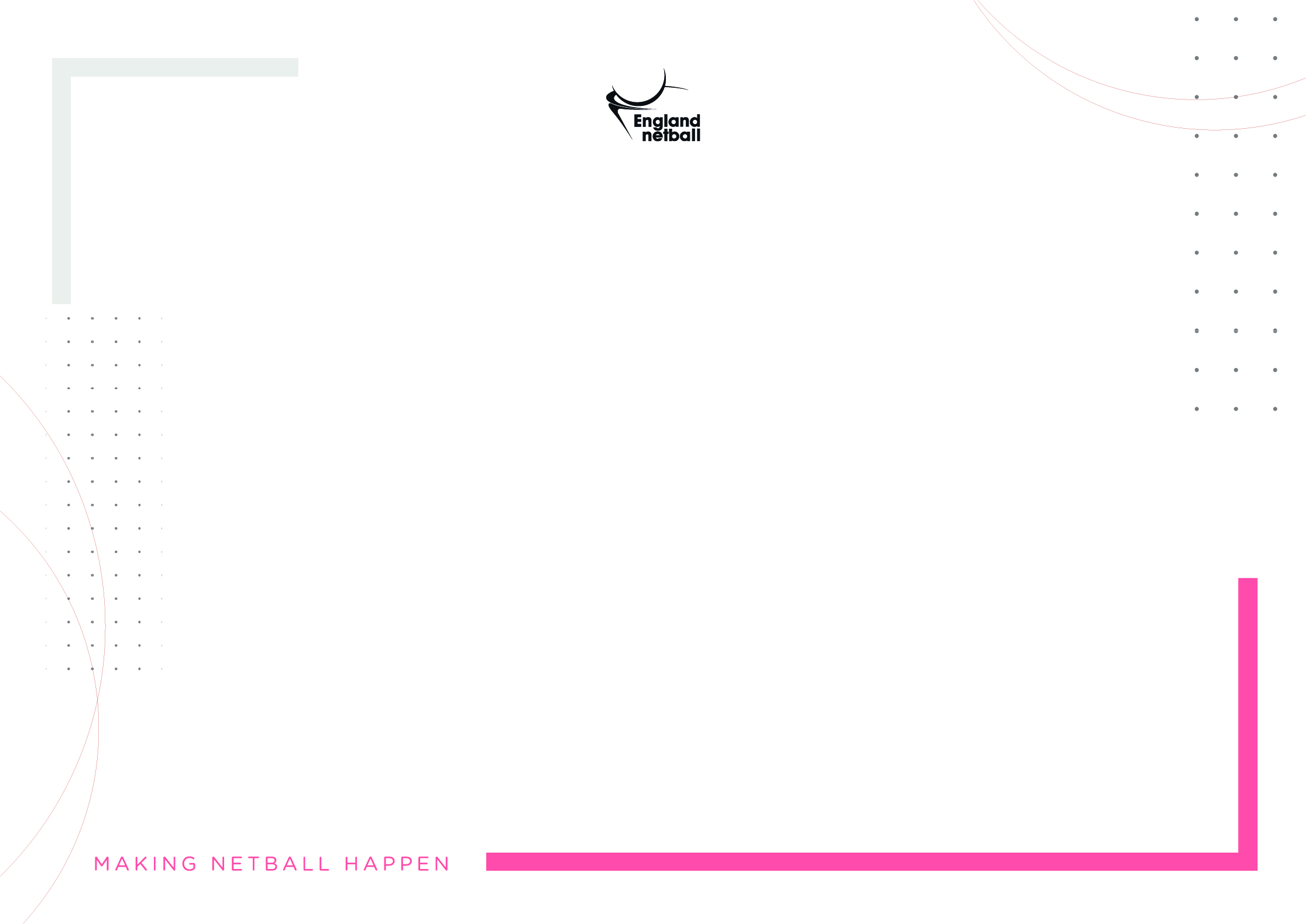 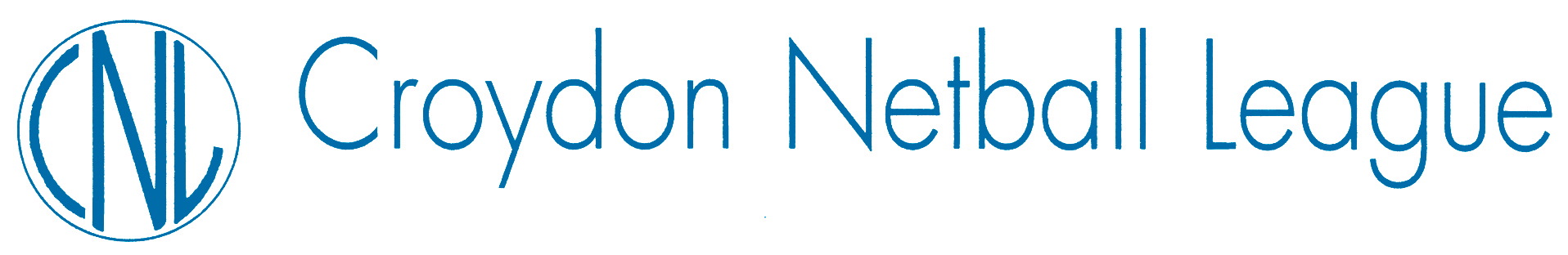 